Field Education
DOWNLOADABLE FORMSIN WORD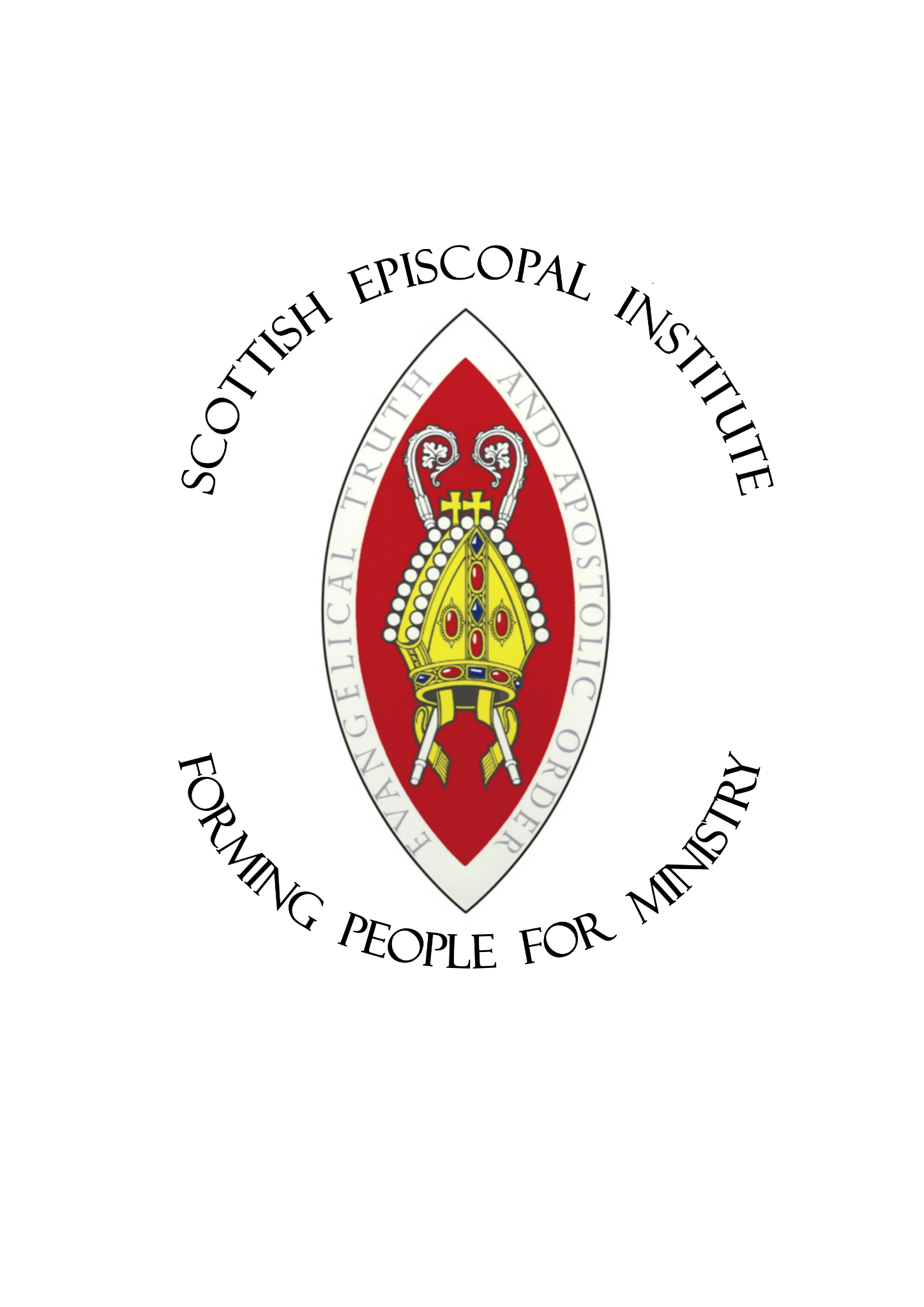 Placement agreement The Diocesan Advisor should complete this two-page form from notes taken at the initial meeting with the Placement Supervisor and the candidate, and email copies to the Field Education Tutor, Diocesan Advisor and candidate as soon as that has taken place.Placement Supervisor’s Assessment FormTo be completed by the Placement Supervisor towards the close of the placement, and discussed with the candidate and his/her Diocesan Advisor at the End-of-Placement meeting. Please note that this document will be passed on to the next Placement Supervisor to ensure continuity of process.Name of Placement Supervisor: ______________________________________________________Charge/Organisation: ______________________________________________________________Name of candidate:  _____________________________________                           Date _________Please indicate the candidate’s initial hopes and expectations of the placement (goals and objectives).List the activities (tasks) in which the candidate was involved.Describe the way in which theological reflection was integrated into the process of supervision.Describe and assess the student's learning and growth during the placement in relation to the overall goals and concrete objectives stated in the Learning Agreement. In what ways did you notice the candidate developing during the placement?What do you think were the candidate’s most significant learning experiences during his/ her time with you?What did you perceive to be the candidate’s main strengths and weaknesses? Please be both supportive and critical.Comment upon the student's aptitude and readiness for ministry as they have manifested themselves in this period of Field Education. In which areas do you think the candidate would most benefit from help and guidance in his/ her next stage of preparation for ministry?Any other comments? (including any about the process of the placement and supervision). How could SEI have supported you more in your task of supervision? Please feel free to write as much as you choose.In order to obtain some degree of parity for assessment purposes, the areas listed above are the ones about which we need information, so some input to each of them is very helpful. Please feel free to expand the material if wished. We are most grateful for your time and help. Signature of Placement Supervisor: ________________________________    Date:  ____________Please email this assessment form to the Field Education Tutor (principal@scotland.anglican.org) and a copy to the candidate and the Diocesan Advisor by the date agreed on the Placement Agreement.COMMON AWARDS: MARKING COVER SHEET                                                            FOR PLACEMENT AND VISIT REPORTSCOMMON AWARDS: MARKING COVER SHEETFOR PORTFOLIOSCOMMON AWARDS: MARKING COVER SHEETFOR REFLECTIVE LEARNING JOURNALSCOMMON AWARDS: MARKING COVER SHEETFOR WRITTEN THEOLOGICAL REFLECTIONSCandidate’s name:Address:Telephone/E-mailSupervisor’s name:Address:Telephone/E-mail:Diocesan Advisor:Address:Telephone/E-mailField Education Tutor: Anne TomlinsonAddress: General Synod Office, 21 Grosvenor CrescentEdinburgh EH12 5EETelephone/E-mail direct line 0131 243 1349principal@scotland.anglican.orgDates for beginning and end of placement:Name of Church/Organisation:Date for end of placement meeting:Date for submission of Supervisor’s Report:Candidate Assignment due date: 20.05.17MODULE CODESTUDENT IDMODULE TITLEASSESSMENTOverview and fulfilment of relevant learning outcomesOverview and fulfilment of relevant learning outcomesPurpose:Grasp of purpose and learning outcomes; observational skillsCritical thinking: observations link to and demonstrate understanding; evidenced evaluation as learning activityKnowledge and understanding of module learning and engagement with scholarshipLanguage and style and presentationSuggestions for improvementSuggestions for improvementFINAL MARKDATEMARKERMODULE CODESTUDENT IDMODULE TITLEASSESSMENTOverview and fulfilment of relevant learning outcomes Overview and fulfilment of relevant learning outcomes Evidence for learning outcomesUnderstanding and relevanceReflection on practice and reflexivityTheological reflection on practice and experience  with appropriate outcomesClear signposted structureQuality of individual componentsSuggestions for improvementSuggestions for improvementFINAL MARKDATEMARKERMODULE CODESTUDENT IDMODULE TITLEASSESSMENTOverview and fulfilment of relevant learning outcomesOverview and fulfilment of relevant learning outcomesDescription and analysis: appropriate detail, critical thinking, questioningReflection, reflexivity,Integrationevidence of transformative learningPresentation demonstrates learning over timeSuggestions for improvementSuggestions for improvementFINAL MARKDATEMARKERMODULE CODESTUDENT IDMODULE TITLEASSESSMENTOverview and fulfilment of relevant learning outcomesOverview and fulfilment of relevant learning outcomesExperienceChoiceDescriptionAnalysisTheological resourceEngagement with sourcesAnalysisCorrelation, reflectionMethodOutcomesLanguage & stylePresentationSuggestions for improvementSuggestions for improvementFINAL MARKDATEMARKER